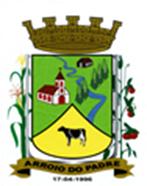 ESTADO DO RIO GRANDE DO SULMUNICÍPIO DE ARROIO DO PADREGABINETE DO PREFEITOÀ			Mensagem 60/2024.Câmara Municipal de VereadoresSenhor PresidenteSenhores VereadoresApós cumprimentá-los quero lhes informar as razões do envio a esta Casa Legislativa de mais um projeto de lei.O projeto de lei 60/2024, propõe novamente alterar os vencimentos dos servidores municipais que estão vinculados a Lei Municipal nº 961/2009.Acontece que nos §§ 1º e 2º quando se trata da adição do valor do complemento de que dispõe não foi acrescido o valor correspondente ao percentual da revisão geral dos servidores públicos municipais para 2024. Isto faz com que o valor final no proposto recentemente fique inferior ao de um salário mínimo nacional, R$ 3,63 (três reais e sessenta e três centavos) em um dos casos e R$ 2,08 (dois reais e oito centavos) no outro caso; Apesar do valor ser bastante baixo, com isso o objetivo do pagamento no menor vencimento básico de um valor estipulado ficou prejudicado. Isto, o presente projeto de lei quer corrigir.Outro detalhe visto é no que o Anexo I da Lei Municipal nº 2.639, de 27 de março de 2024, apesar de estar explícito a decisão de pagamento no corpo do projeto de lei, não constou o valor do complemento, agora na condição de valor básico. Também isso é algo proposto para correção nesta proposição legislativa.Ainda temos outra situação excepcional, que é referente ao cargo de vigia. Não temos ocupante do cargo efetivo, direto, mas um, que foi readaptado para o cargo e que veio com o seu vencimento de origem, conforme a Lei. No presente caso quer-se manter o valor original.Isto posto, para que não se cometam possíveis irregularidades, mas que o proposto inicialmente seja atendido, conto com o vosso apoio na aprovação do proposto. Peço ainda que ao presente projeto de lei seja dado tramitação em regime de urgência.Sendo o que havia.Atenciosamente.Arroio do Padre, 28 de março de 2024._____________________Rui Carlos PeterPrefeito MunicipalAo Sr.Adavilson Kuter TimmPresidente da Câmara Municipal de VereadoresArroio do Padre/RS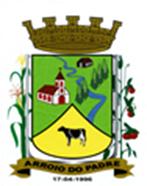 ESTADO DO RIO GRANDE DO SULMUNICÍPIO DE ARROIO DO PADREGABINETE DO PREFEITOPROJETO DE LEI Nº 60, DE 28 DE MARÇO DE 2024.Inclui o §5º e altera a redação dos §§ 1º e 2º e o anexo I, da Lei Municipal nº 2.639, de 27 de março de 2024.Art. 1º A presente Lei inclui o §5º e altera os §§ 1º e 2º do art.2º e o Anexo I, da Lei Municipal 2.639, de 27 de março de 2024.Art. 2º Os §§1º e 2º, do art. 2º da Lei Municipal nº 2.639, de 27 de março de 2024, que passarão a ter vigência conforme a seguinte redação.Art. 2º.......................................................................................................................................................................................................................................................................................§1º Os vencimentos dos Cargos de Auxiliar de Obras e Serviços Públicos, Agente de Serviços Gerais e Gari, além das providências estabelecidas no caput, serão acrescidos ainda de R$ 82,13 (oitenta e dois reais e treze centavos) que estava lhes sendo pago na condição de adicional complementar.§2º Ao vencimento do Cargo de Auxiliar de Consultório Dentário, além das providências estabelecidas no caput, serão acrescidas de R$ 47,81 (quarenta e sete reais e oitenta e um centavos) que estava lhe sendo pago como adicional complementar.Art. 3º O art. 2º da Lei Municipal nº 2.639, de 27 de março de 2024, passará a vigorar acrescido com o §5º, com a seguinte redação:Art.2º .......................................................................................................................................................................................................................................................................................§5º Ao vencimento do Cargo de Vigia, serão acrescidos R$ 82,13 (oitenta e dois reais e treze centavos).Art. 4º O anexo III, da Lei Municipal nº 961, de 30 de outubro de 2009, passará a vigorar de acordo com o Anexo I desta Lei.Art. 5º As despesas decorrentes desta Lei correrão por dotações orçamentárias próprias de pessoal constantes no orçamento municipal vigente.Art. 6º Esta Lei entra em vigor na data de sua publicação, surtindo seus efeitos legais a contar de 01 de abril de 2024.            Arroio do Padre, 28 de março de 2024.Visto técnico:Loutar PriebSecretário de Administração, Planejamento, Finanças, Gestão e TributosRui Carlos PeterPrefeito MunicipalPROJETO DE LEI Nº 60/2024ANEXO ILEI MUNICIPAL Nº 961, 30 DE OUTUBRO DE 2009ANEXO IIDENOMINAÇÃO CATEGORIA FUNCIONALVALOR PADRÃO - R$Procurador 7.009,37Assistente Social5.126,25Dentista3.820,87Enfermeiro5.126,25Engenheiro Civil3.857,18Médico 20hs8.121,68Médico Veterinário2.588,11Nutricionista5.126,25Engenheiro Agrônomo2.588,11Psicólogo3.857,18Farmacêutico 3.870,87Fisioterapeuta3.870,87Dentista – ESF7.637,08Médico – ESF13.995,36Agente Administrativo1.752,33Agente de Tributos1.752,33Agente Comunitário de Saúde2.824,00Auxiliar Administrativo1.544,29Tesoureiro3.000,35Fiscal1.544,29Técnico de Contabilidade2.530,50Fiscal Sanitário e Ambiental2.195,04Técnico em Informática2.458,49Auxiliar de Consultório Dentário1.412,19Técnico em Enfermagem 1.752,33Auxiliar de Obras e Serviços Públicos1.412,19Pedreiro 1.720,67Condutor de Máquinas e ou Veículos1.779,66Agente de Serviços Gerais1.412,19Vigia1.412,19Secretário de Escola1.752,33Auxiliar de Disciplina1.752,33Atendente de Educação Infantil1.752,33Médico ESF – 20hs8.507,74Médico - 15h6.406,97Médico – 12h5.146,50Enfermeiro – 20hs2.615,43Médico especializado em ginecologia e obstetrícia 4.619,56Médico especializado em Pediatria4.619,56Agente de Controle Interno1.987,76Médico Cardiologista4.619,56Gari1.412,19Almoxarife1.752,33Contador – 24hs3.095,75Agente de Combate a Endemias2.824,00Farmacêutico – 30hs2.915,66Médico 24hs10.242,99